Céad Míle Fáilte - A Hundred Thousand Welcomes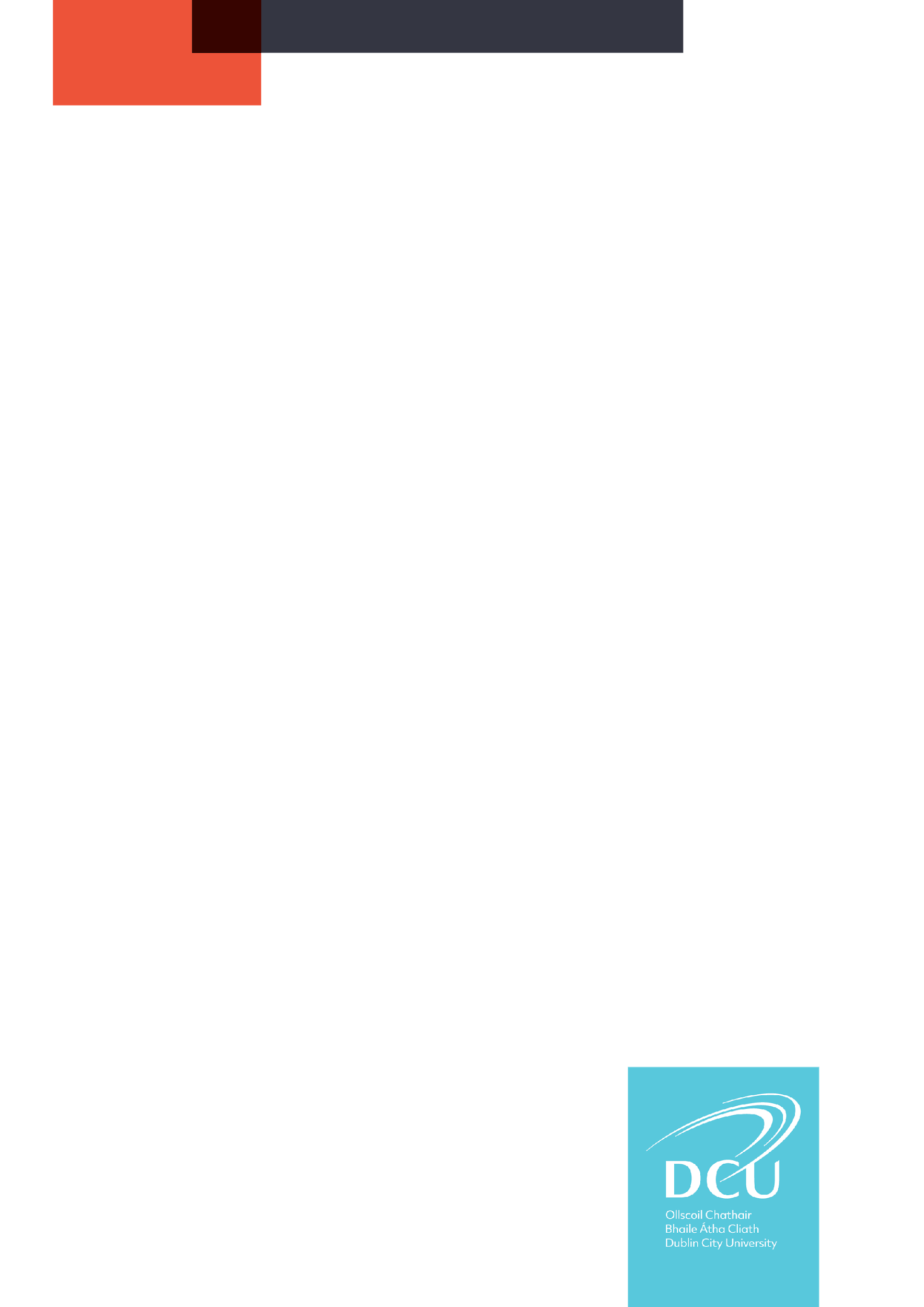 Dear All,The next meeting of the FutureLearn Academic Network (FLAN) will take place in Dublin City University  on Friday the 5th April 2019, from 10am to 4pm. The theme of the meeting will be ‘ Transforming and transformational MOOC research’, and will include presentations and group discussion on the priority areas for future MOOC research and development. We invite researchers, PhD students, course developers and practitioners to submit proposals for presentations. Presentations can be in any format, in person or remote. Each normally lasts around 20 minutes but please do make creative suggestions and encourage your colleagues to offer a contribution. Please feel free to be flexible in the interpretation of the research theme. Please let Mairéad Nic Giolla Mhichíl (mairead.nicgiollamhichil@dcu.ie), know, ideally by February 15th, so we can circulate an agenda for the day.If you have not been involved in FLAN before, the organisation was established in 2013 to connect staff and students based at FutureLearn partner institutions, share research and explore shared research opportunities. These include joint research bids and publications, comparative studies using shared FutureLearn data, course designs, and methods to analyse and evaluate courses. FLAN also hosts a closed Facebook Group to exchange ideas and propose themes. Contact rebecca.ferguson@open.ac.uk to join the Facebook group. Attendance at FLAN events is free for those from FutureLearn partner institutions and lunch and refreshments are provided, courtesy of FutureLearn. It is an opportunity to catch up with research into FutureLearn and MOOCs, and to talk informally with colleagues from other FutureLearn partner organisations, whilst also taking the opportunity to spend time in Dublin!If you would like to attend, either in person or remotely, please register your place here or email flan@futurelearn.com. The event will be live streamed and a recording posted on the FutureLearn Partner Site together with any slides/papers etc. for those who cannot make it. We look forward to welcoming you all to Dublin.Le dea-ghuí,Mairéad